原牡丹江纺织厂专家公寓1号-6号住宅楼历史建筑名录序号名    称地    址批次建筑照片备注原牡丹江纺织厂专家公寓1号住宅楼牡丹江市爱民区中华路中华路小学东北侧约70米一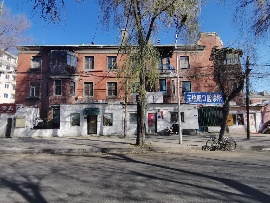 原牡丹江纺织厂专家公寓2号住宅楼牡丹江市爱民区中华路中华路小学东侧约60米一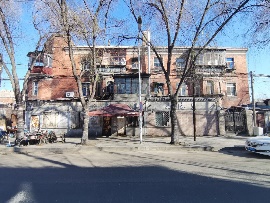 原牡丹江纺织厂专家公寓3号住宅楼牡丹江市爱民区东祥伦街中华路小学东南侧约120米一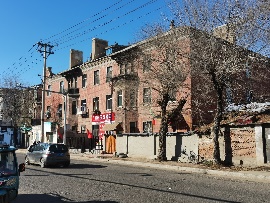 原牡丹江纺织厂专家公寓4号住宅楼牡丹江市爱民区东祥伦街中华路小学东侧约180米一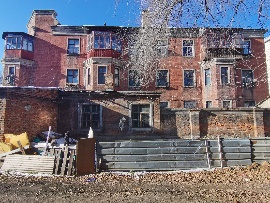 原牡丹江纺织厂专家公寓5号住宅楼牡丹江市爱民区中华路中华路小学东侧约140米一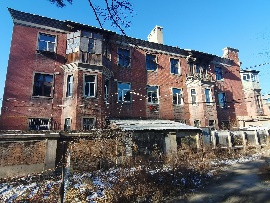 原牡丹江纺织厂专家公寓6号住宅楼牡丹江市爱民区中华路中华路小学东北侧约140米一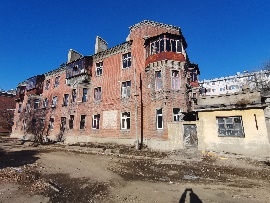 